Equal Opportunity Employer – F.H. Stoltze considers applicants for positions without regards to race, color, religion, creed, gender, national origin, age, disability, veteran, or any other legally protected status. F.H. Stoltze is an equal opportunity employer of individuals with disabilities and protected veterans.This application is current for only 90 days. At the end of 90 days, if you have not heard from us and still wish to be considered for employment, it will be necessary for you to call or fill out a new application at a time when we are accepting general application.Application for EmploymentPrint sign and submit application: Important-Please read before signing.Please review the application and make sure that you answered each item and that you have listed all requested information.Release of previous employment information, medical and drug/alcohol test results.By signing this, I attest the information contained on my application is true, correct, and complete, and that any information not true, correct, and complete can be used to disqualify me from hiring consideration. I authorize investigation of all statements contained in this application. If employed, I understand that misrepresentation of omission of facts asked for on this application is cause for termination of employment. If offered employment, I am willing to take a physical examination. I agree to comply with F.H. Stoltze Land & Lumber Co. substance and alcohol abuse program, and herby consent to drug and alcohol screening as required. I hereby authorize the release of the results of said drug and alcohol screening to F.H. Stoltze Land & Lumber Co.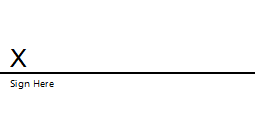 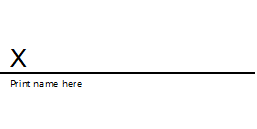 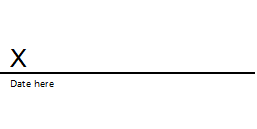 Invitation to Self-Identify--VoluntaryThis employer is a Government contractor subject to Executive Order 11246, as amended. In accordance with the Executive Order, we will not discriminate against any employee or applicant for employment because of race, color, religion, sex, or national origin. This order also requires Government contractors to take affirmative action to ensure that applicants are employed, without regard to their race, color, religion, sex, or national origin.Submission of this information is voluntary and refusal to provide it will not subject you to any adverse treatment. Information you submit will be kept confidential, except the Government officials engaged in enforcing laws administered by OFCCP may be informed. This information provided would be used only in ways that are not inconsistent with Executive Order 12426, as amended.I identify myself as: Veteran of the Vietnam era or any other veteran who served on active duty during a war or in a campaign or expedition for which a campaign badge has been authorized.A person who:(a)Served on active duty for more than180 days, any part of which occurred between August 5, 1964, and May 7, 1975, and was discharged or released therefrom with other than a dishonorable discharge; or (b) was discharged from active duty for a service-connected disability if any of such active duty was performed between August 5, 1964, and May 7, 197f; or (c) served on active duty for more than 180 days, any part of which  occurred in the Republic of Vietnam between February 28, 1961 and May 7, 1975, and was discharged or released therefrom with other than an dishonorable discharge; or (d) served on active duty during a war or in a campaign or expedition for which a campaign badge has been authorized.						Yes	NoGender:	Male		FemaleRace:		White	African American	Hispanic	Asian or Pacific Islander		American Indian or Alaskan NativeAuthorization for Release of InformationI hereby authorize the individual, company or institution to which this authorization is being sent to release any information on record or otherwise to F.H. Stoltze Land & Lumber Co. and its representatives. By signing this authorization, I release the addressed individual, company or institution and all individuals connected therewith, including F.H. Stoltze Land & Lumber Co. and its representatives, from any and all liability for any damages whatsoever incurred in furnishing such information.A photocopy of this release shall be considered as valid as the original.In person: 600 Halfmoon Rd. Columbia Falls MT 59912In person: 600 Halfmoon Rd. Columbia Falls MT 59912By mail: PO Box 1429 Columbia Falls MT 59912Fax: 406-892-1612 Fax: 406-892-1612 E-mail:  applications@stoltzelumber.comPosition Applied For	Position Applied For	Position Applied For	Date		Date		Date		First Name	First Name	First Name	Middle Name	Middle Name	Middle Name	Last Name	Last Name	Last Name	Phone Number	Phone Number	Phone Number	Address		Address		Address		Are you at least 18 years old or older?			Yes	NoAre you at least 18 years old or older?			Yes	NoAre you at least 18 years old or older?			Yes	NoHave you ever filed an application with us before?	Yes	No 	If yes, when?Have you ever filed an application with us before?	Yes	No 	If yes, when?Have you ever filed an application with us before?	Yes	No 	If yes, when?Have you ever been employed with us before?		Yes	No	If yes, when?Have you ever been employed with us before?		Yes	No	If yes, when?Have you ever been employed with us before?		Yes	No	If yes, when?Are you currently employed?				Yes	NoAre you currently employed?				Yes	NoAre you currently employed?				Yes	NoAre you on “lay-off” status and subject to recall?	Yes	NoAre you on “lay-off” status and subject to recall?	Yes	NoAre you on “lay-off” status and subject to recall?	Yes	NoOn what date would you be available to work?		On what date would you be available to work?		On what date would you be available to work?		Are you available to work:	Full Time	Part-Time	Temporary Are you available to work:	Full Time	Part-Time	Temporary Are you available to work:	Full Time	Part-Time	Temporary What shifts are you willing to work?	Day		Night		Graveyard	     Rotating shiftWhat shifts are you willing to work?	Day		Night		Graveyard	     Rotating shiftWhat shifts are you willing to work?	Day		Night		Graveyard	     Rotating shiftWill you be able to provide proof of identity and employment eligibility if hired?		Yes	NoWill you be able to provide proof of identity and employment eligibility if hired?		Yes	NoWill you be able to provide proof of identity and employment eligibility if hired?		Yes	NoHave you ever been convicted of a criminal offense?     Yes    No (A conviction will not necessarily disqualify an applicant from employment)If Yes, Please describe: Have you ever been convicted of a criminal offense?     Yes    No (A conviction will not necessarily disqualify an applicant from employment)If Yes, Please describe: Have you ever been convicted of a criminal offense?     Yes    No (A conviction will not necessarily disqualify an applicant from employment)If Yes, Please describe: Stoltze has a zero tolerance for drug use. Are you willing to take a drug/alcohol test?	Yes	NoStoltze has a zero tolerance for drug use. Are you willing to take a drug/alcohol test?	Yes	NoStoltze has a zero tolerance for drug use. Are you willing to take a drug/alcohol test?	Yes	NoIf hired, will you abide by all safety rules of this company?	Yes	NoIf hired, will you abide by all safety rules of this company?	Yes	NoIf hired, will you abide by all safety rules of this company?	Yes	NoMilitary Experience	Yes	No	Military service date entered:		Military service date separated:		Branch of service:		Duties included?	Military Experience	Yes	No	Military service date entered:		Military service date separated:		Branch of service:		Duties included?	Military Experience	Yes	No	Military service date entered:		Military service date separated:		Branch of service:		Duties included?	Education	What is your highest level of education?     Education	What is your highest level of education?     Education	What is your highest level of education?          High School     High School     High SchoolName		Name		Name		City & State	City & State	City & State	Did you graduate?      Yes     NoDid you graduate?      Yes     NoDid you graduate?      Yes     NoSchool Name	School Name	School Name	City & State	City & State	City & State	Date started		Date ended     Date ended     Field of study 	Field of study 	Field of study 	Did you graduate?      Yes     NoDid you graduate?      Yes     NoDid you graduate?      Yes     NoList specific type of degree/diploma received? List specific type of degree/diploma received? List specific type of degree/diploma received? School Name	School Name	School Name	City & State	City & State	City & State	Date started		Date ended     Date ended     Field of study 	Field of study 	Field of study 	Did you graduate?      Yes     NoDid you graduate?      Yes     NoDid you graduate?      Yes     NoList specific type of degree/diploma received? List specific type of degree/diploma received? List specific type of degree/diploma received? School Name	School Name	School Name	City & State	City & State	City & State	Date started		Date ended     Date ended     Field of study 	Field of study 	Field of study 	Did you graduate?      Yes     NoDid you graduate?      Yes     NoDid you graduate?      Yes     NoList specific type of degree/diploma received? List specific type of degree/diploma received? List specific type of degree/diploma received? School Name	School Name	School Name	City & State	City & State	City & State	Date started		Date ended     Date ended     Field of study 	Field of study 	Field of study 	Did you graduate?      Yes     NoDid you graduate?      Yes     NoDid you graduate?      Yes     NoList specific type of degree/diploma received? List specific type of degree/diploma received? List specific type of degree/diploma received? Do you have any correspondence, trade or apprentice training not listed above? Yes	NoIf yes, please list:  Do you have any correspondence, trade or apprentice training not listed above? Yes	NoIf yes, please list:  Do you have any correspondence, trade or apprentice training not listed above? Yes	NoIf yes, please list:  List any office or industrial equipment which you can operate: List any office or industrial equipment which you can operate: List any office or industrial equipment which you can operate: List any computer software you can operate: List any computer software you can operate: List any computer software you can operate: Employment History (Last ten years and any relevant work experience) List any military service assignments and volunteer assignments. Please explain any gaps in employment in the additional comment section. Employment History (Last ten years and any relevant work experience) List any military service assignments and volunteer assignments. Please explain any gaps in employment in the additional comment section. Employment History (Last ten years and any relevant work experience) List any military service assignments and volunteer assignments. Please explain any gaps in employment in the additional comment section. Company Name		Company Name		Company Name		Telephone Number	Telephone Number	Telephone Number	Address 		             Address 		             Address 		             Job Title		Job Title		Job Title		Supervisor		Supervisor		Supervisor		Start Date:  Start Date:  End Date:  Reason for leaving	Reason for leaving	Reason for leaving	Final Wage           	Final Wage           	Final Wage           	May we contact for reference?     Yes            No          LaterMay we contact for reference?     Yes            No          LaterMay we contact for reference?     Yes            No          LaterYour responsibilitiesYour responsibilitiesYour responsibilitiesCompany Name		Company Name		Company Name		Telephone Number	Telephone Number	Telephone Number	Address 		             Address 		             Address 		             Job Title		Job Title		Job Title		Supervisor		Supervisor		Supervisor		Start Date: Start Date: End Date:  Reason for leaving	Reason for leaving	Reason for leaving	Final Wage           	Final Wage           	Final Wage           	May we contact for reference?     Yes            No          LaterMay we contact for reference?     Yes            No          LaterMay we contact for reference?     Yes            No          LaterYour responsibilities       	Your responsibilities       	Your responsibilities       	Company Name		Company Name		Company Name		Telephone Number	Telephone Number	Telephone Number	Address 		             Address 		             Address 		             Job Title		Job Title		Job Title		Supervisor		Supervisor		Supervisor		Start Date:  Start Date:  End Date:  Reason for leaving	Reason for leaving	Reason for leaving	Final Wage           	Final Wage           	Final Wage           	May we contact for reference?     Yes            No          LaterMay we contact for reference?     Yes            No          LaterMay we contact for reference?     Yes            No          LaterYour responsibilities       	Your responsibilities       	Your responsibilities       	Company Name		Company Name		Company Name		Telephone Number	Telephone Number	Telephone Number	Address 		             Address 		             Address 		             Job Title		Job Title		Job Title		Supervisor		Supervisor		Supervisor		Start Date:  Start Date:  End Date:  Reason for leaving	Reason for leaving	Reason for leaving	Final Wage           	Final Wage           	Final Wage           	May we contact for reference?     Yes            No          LaterMay we contact for reference?     Yes            No          LaterMay we contact for reference?     Yes            No          LaterYour responsibilities       	Your responsibilities       	Your responsibilities       	Company Name		Company Name		Company Name		Telephone Number	Telephone Number	Telephone Number	Address 		             Address 		             Address 		             Job Title		Job Title		Job Title		Supervisor		Supervisor		Supervisor		Start Date:  Start Date:  End Date:  Reason for leaving	Reason for leaving	Reason for leaving	Final Wage           	Final Wage           	Final Wage           	May we contact for reference?     Yes            No          LaterMay we contact for reference?     Yes            No          LaterMay we contact for reference?     Yes            No          LaterYour responsibilities       	Your responsibilities       	Your responsibilities       	Company Name		Company Name		Company Name		Telephone Number	Telephone Number	Telephone Number	Address 		             Address 		             Address 		             Job Title		Job Title		Job Title		Supervisor		Supervisor		Supervisor		Start Date:  Start Date:  End Date:  Reason for leaving	Reason for leaving	Reason for leaving	Final Wage           	Final Wage           	Final Wage           	May we contact for reference?     Yes            No          LaterMay we contact for reference?     Yes            No          LaterMay we contact for reference?     Yes            No          LaterYour responsibilities       	Your responsibilities       	Your responsibilities       	Company Name		Company Name		Company Name		Telephone Number	Telephone Number	Telephone Number	Address 		             Address 		             Address 		             Job Title		Job Title		Job Title		Supervisor		Supervisor		Supervisor		Start Date:  Start Date:  End Date:  Reason for leaving	Reason for leaving	Reason for leaving	Final Wage           	Final Wage           	Final Wage           	May we contact for reference?     Yes            No          LaterMay we contact for reference?     Yes            No          LaterMay we contact for reference?     Yes            No          LaterYour responsibilities       	Your responsibilities       	Your responsibilities       	Company Name		Company Name		Company Name		Telephone Number	Telephone Number	Telephone Number	Address 		             Address 		             Address 		             Job Title		Job Title		Job Title		Supervisor		Supervisor		Supervisor		Start Date:  Start Date:  End Date:  Reason for leaving	Reason for leaving	Reason for leaving	Final Wage           	Final Wage           	Final Wage           	May we contact for reference?     Yes            No          LaterMay we contact for reference?     Yes            No          LaterMay we contact for reference?     Yes            No          LaterYour responsibilities       	Your responsibilities       	Your responsibilities       	Company Name		Company Name		Company Name		Telephone Number	Telephone Number	Telephone Number	Address 		             Address 		             Address 		             Job Title		Job Title		Job Title		Supervisor		Supervisor		Supervisor		Start Date:  Start Date:  End Date:  Reason for leaving	Reason for leaving	Reason for leaving	Final Wage           	Final Wage           	Final Wage           	May we contact for reference?     Yes            No          LaterMay we contact for reference?     Yes            No          LaterMay we contact for reference?     Yes            No          LaterYour responsibilities       	Your responsibilities       	Your responsibilities       	Company Name		Company Name		Company Name		Telephone Number	Telephone Number	Telephone Number	Address 		             Address 		             Address 		             Job Title		Job Title		Job Title		Supervisor		Supervisor		Supervisor		Start Date:  Start Date:  End Date:  Reason for leaving	Reason for leaving	Reason for leaving	Final Wage           	Final Wage           	Final Wage           	May we contact for reference?     Yes            No          LaterMay we contact for reference?     Yes            No          LaterMay we contact for reference?     Yes            No          LaterYour responsibilities       	Your responsibilities       	Your responsibilities       	Volunteer workPlease describe any volunteer work you have performed: Volunteer workPlease describe any volunteer work you have performed: Volunteer workPlease describe any volunteer work you have performed: References- Please list threeReferences- Please list threeReferences- Please list threeName	Name	Phone Number	Name	Name	Phone Number	Name	Name	Phone Number	Do you have any additional comments?Do you have any additional comments?Do you have any additional comments?